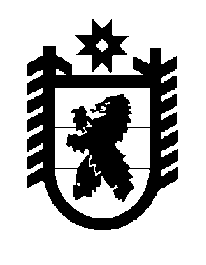 Российская Федерация Республика Карелия    ПРАВИТЕЛЬСТВО РЕСПУБЛИКИ КАРЕЛИЯРАСПОРЯЖЕНИЕот  2 марта 2018 года № 170р-Пг. Петрозаводск Рассмотрев предложение Министерства имущественных и земельных отношений Республики Карелия, учитывая решение Петрозаводского городского Совета от 20 декабря 2017 года № 28/11-238 «О приеме в муниципальную собственность Петрозаводского городского округа имущества из государственной собственности Республики Карелия», на основании пункта 3 статьи 19 Земельного кодекса Российской Федерации,   в соответствии с Законом Республики Карелия от 2 октября 1995 года                        № 78-ЗРК «О порядке передачи объектов государственной собственности Республики Карелия в муниципальную собственность и порядке передачи объектов муниципальной собственности в государственную собственность Республики Карелия» передать в муниципальную собственность Петрозаводского городского округа земельный участок с кадастровым номером 10:01:0020106:16, расположенный по адресу: г. Петрозаводск,                    ул. Ленинградская, д. 17, 19, площадью 3742 кв. м.
           Глава Республики Карелия                                                              А.О. Парфенчиков